 Predevelopment 
Services Application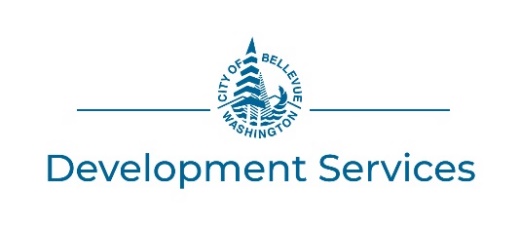 If an Environmental Consulting Services Form is required, submit it with this application.Property Address 	 City, State, Zip		Project or Building Name 	Contact/Applicant Name 	 Phone 	Address 	 City, State, Zip		Email Address 	 Fax		Primary Use 	Name of the reviewer and/or department who suggested you apply, if known: 	For each department listed, describe the service requested and information submitted with this application.Land Use ServicesTransportation ServicesRight of Way ServicesUtilities ServicesFire ServicesBuilding ServicesClearing & Grading ServicesI understand that I may be billed monthly by any or all the Development Services departments at the rate established by the current fee schedule.I certify that the information on this application is true and correct.Applicant Signature	 Date Insert textInsert textInsert textInsert textInsert textInsert textInsert text